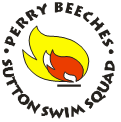 Perry Beeches SSS AGMPerry Beeches SSS AGMPerry Beeches SSS AGMPerry Beeches SSS AGMPerry Beeches SSS AGMPerry Beeches SSS AGMMeeting Venue:Remote using TEAMSDate of Meeting:Date of Meeting:17th June 202217th June 202217th June 2022Time of Meeting:19:00Duration:Duration:20 minutes20 minutes20 minutesCommittee Reps:Abbrvs:DistributionMandy BlizardMel HartDave MarshLiz ParkerHelen PordageSarah HigginsLydia EneferKaren WestwoodMBMHDM LPHPSHLEKWClubPoint
No.Point
No.Actions and Statements from MeetingActions and Statements from MeetingAction
 ByAction
 ByAction by DateAction by DateStatusStatusApologiesApologiesMarie SargeantJenny PowellMarie SargeantJenny PowellPrevious years AGM minutes (available to read on night) were agreed.Previous years AGM minutes (available to read on night) were agreed.ALLALL17/0617/06CompleteCompleteShort Speech from present / outgoing Chair Mel. The club thanked Mel for being such a friendly and successful chair.Short Speech from present / outgoing Chair Mel. The club thanked Mel for being such a friendly and successful chair.DM Director of swimming and HP Head Coach gave a short update on swimming over the last 12 months. Pool time still less than before Covid. Castle Vale issues are ongoing. Costs at Beeches include the Duty manager and lifeguard costs.Still waiting for the Handsworth big pool to return.DM Director of swimming and HP Head Coach gave a short update on swimming over the last 12 months. Pool time still less than before Covid. Castle Vale issues are ongoing. Costs at Beeches include the Duty manager and lifeguard costs.Still waiting for the Handsworth big pool to return.Finance – going okay – £611 loss for the year – need to put up fees for next year. reconcilliations are easier now we have Swimclubmanager. Still a juggling act to keep fees low as ool hire costs are rising.Agreed to put fees by £2 each fee for 2023.Finance – going okay – £611 loss for the year – need to put up fees for next year. reconcilliations are easier now we have Swimclubmanager. Still a juggling act to keep fees low as ool hire costs are rising.Agreed to put fees by £2 each fee for 2023.Election of officers:Voted in on the night wereChairman – Nicki GabbitasSecretary – Mandy Blizard Treasurer – Liz ParkerWelfare Officer –Karen WestwoodSwim 21 –  Vacant (Mandy Blizard covering)Membership secretary  – Helen PordageWorkforce Coordinator – Jenny PowellParent reps–  Marie Sargeant and Natalie SumnerCommunications – Mandy BlizardGrant and Fundraising – Sarah HigginsMasters Liason – vacant – Jo Bailey to be approached!Director of Swimming – Dave MarshHead of LTS – Mandy BlizardHead Coach – Helen Pordage.Election of officers:Voted in on the night wereChairman – Nicki GabbitasSecretary – Mandy Blizard Treasurer – Liz ParkerWelfare Officer –Karen WestwoodSwim 21 –  Vacant (Mandy Blizard covering)Membership secretary  – Helen PordageWorkforce Coordinator – Jenny PowellParent reps–  Marie Sargeant and Natalie SumnerCommunications – Mandy BlizardGrant and Fundraising – Sarah HigginsMasters Liason – vacant – Jo Bailey to be approached!Director of Swimming – Dave MarshHead of LTS – Mandy BlizardHead Coach – Helen Pordage.